Общешкольное мероприятие:Математический КВМ Зал украшен шариками, детскими рисунками. В центре плакат «математика царица наук». На стене цифры и математические знаки. Звучит музыка 2 *2=4 В тот час, когда создатель Всё создавал вокруг, Он создал математику- Царицу все наук, И игреки, и иксы шагают дружно в ряд И дружною толпою нас веселят И коль на жизненном пути, Не повезёт мой друг Ты вспомни математику Царицу всех наук. На рынке и в спортзале, Нам нужен чисел ряд И пусть они тебя по жизни веселят. Ведущий- Добрый день, дорогие друзья! Сегодня в этом зале состоится праздник, посвящённый математике-царице всех наук. Когда речь идёт о чём-то мы, говорим: «Дело ясное, как 2*2=4». Но прежде чем научиться считать, человеку пришлось много учиться. Человек постоянно учился жить, строить жилища, одновременно учась считать. Без математики не обходится сейчас не один человек, не зависимо от возраста и профессии. Сегодня мы проведём игру, которая называется «Математический КВМ» в котором примут участие 3 команды:       1 треугольник , 2 квадрат, 3 прямоугольник. 1 Математическая разминкаПредлагаем детям выполнить задания – 1бДве сардельки варятся 6 минут. Сколько времени будут вариться 8 таких сарделек? (Шесть минут)На столе стояли три стакана с вишней. Костя съел один стакан вишни, поставив пустой стакан на стол. Сколько стаканов осталось? (три)Когда гусь стоит на двух ногах, то весит четыре килограмма. Сколько будет весить гусь, когда встанет на одну ногу? (4кг.)Стоит в поле дуб. На дубе 3 ветки. На каждой ветке по 3 яблока. Сколько всего яблок? (нисколько).Что тяжелее – один килограмм ваты или один килограмм железа? (Весят одинаково).На грядке сидят 6 воробьев, к ним прилетели еще 4. Кот подкрался и схватил одного. Сколько осталось воробьев на грядке?                 2конкурс. Переставляшки- Следующее задание такое.Буквы, из которых составлено слово из математического словаря, перепутались. Необходимо восстановить слово. Например, ТЬЯП – ПЯТЬФАЦИР -ТИР – СЛЮП –ГРУК – СОЛИЧ – МУСАМ – Время выполнения-1 минута. За каждое правильное слово – 1б.3 конкурс «Математические загадки» -вопросы болельщикамДве сестренки, две плетенкиИз овечьей шерсти тонкой.Как гулять - так надевать,Чтоб не мерзли пять да пять.                                 (Варежки)Этих братьев ровно семь.Вам они известны всемКаждую неделю кругомХодят братцы друг за другом.Попрощается последний –Появляется передний.                              (Дни недели)Восемь ног, как восемь рук,       Вышивают шелком круг.                            Мастер в шелке знает толк.                            Покупайте мухи шелк!                                                         (Паук)На четырех ногах стою,Ходить же вовсе не могу.На мне ты станешь отдыхать,Когда устанешь ты гулять.                            (Стул)Есть, друзья, такая птица:Если сядет на страницу,Очень рад бываю я,А со мною вся семья.                        ( Пятерка)Отгадайте-ка, ребятки,Что за цифра акробатка?Если на голову встанет,Ровно на три больше станет.                        (Шесть)У него 4 лапки,       Лапки – цап – царапки,       Пара чутких ушей       Он – гроза для мышей                              (Кот)Вместо носа  - пятачок,Вместо хвостика – крючок.Голос мой визглив и звонок – Я веселый -        (Поросенок)    4 конкурс Кто быстрее          - Для проведения следующего конкурса мне нужны два участника по одному от каждой команды. Самые умные, смелые и сообразительные.      - Задание следующее: необходимо как можно быстрее правильно решить все примеры.         Побеждает та команда, участник которой быстрее и правильнее решит все примеры.    3 . 5;     6 . 4;   7 . 9;   8 . 3;     3 . 4;     8 . 2;     2 . 4.    2 . 3;   3 . 4;   2 . 5;   6 . 3;   7 . 2;   8 . 3;  9 . 2За правильное выполнение-3б.         5 конкурс «Капитаны вперед»-  Найди лишнее слово      Вам будут предложены слова, надо найти среди них лишнее.-5бНеделя           Килограмм            Прямоугольник          СложениеЧисло             Километр             Треугольник                 ВычитаниеМинута           Центнер               Квадрат                         ДелениеСутки              Грамм                   Круг                              УмножениеГод                 Тонна                   Пятиугольник                Дробление6 конкурс «Игра со зрителем»  Шла старушка в Москву, а на встречу ей три старика. Сколько человек шло в Москву? (один)Что легче: пуд ваты или пуд железа? (одинаково)Двое играли в шахматы 4 часа. Сколько времени играл каждый? (4 часа)Одно яйцо варится 4 минуты. Сколько минут нужно варить пять яиц? (4 минуты)В одной семье у каждого из трех братьев есть сестра. Сколько детей в семье? (4)Стоит в поле дуб. На дубе три ветки. На каждой ветке по три яблока. Сколько всего яблок? (нисколько)На грядке сидят 6 воробьев, к ним прилетели еще 4. Кот подкрался и схватил одного воробья. Сколько осталось воробьев на грядке? (нисколько).Батон разделили на три части. Сколько сделали надрезов?          7 конкурс «Геометрический»          - Перед вами чертеж.           - Посмотрите внимательно. Сколько на этом чертеже вы видите треугольников? 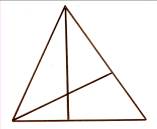 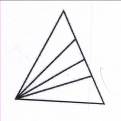 8.Конкурс «Разгадай зашифрованное слово»  Реши примеры, ответы замени буквой 2*3+15=21(с)                        5*2+120=130(у)35-3*5=20(м)                        900-300=600(г)10+32=42(е)                          194-183=11(а)90-30=60(к)                           (15+15)*2=60(д)6*2+14=26(а)                        2*(235-121)=228(а)46-12=34(й)                           5*5+14=39(й)9 конкурс Математические пословицы- Вам будут предложены начало пословиц с математическим содержанием. Вы должны будете вспомнить окончание этих пословиц и сказать их полностью.Семь раз отмерь – Семеро – Старый друг лучше- Один в поле – Первый блин – За двумя зайцами погонишься – Два сапога – 10 Игра со зрителями « Волшебный сундучок». 11 Конкурс   «Слова,  слова»Командам предлагается  из  букв У О Г Л Ч К Р И Т А С Н Ь Е З  за  2 минуты составить  как  можно больше  слов, связанных с  математикой. «Волшебный  сундучок»Пока  подводятся  итоги конкурса, вашему вниманию  предлагается  «волшебный  сундучок».  То,    что  в  нем  лежит  изобрел  очень  талантливый  юноша, который придумал  гончарный  круг, первую  в мире  пилу.  Под  пеплом  Помпеи  археологи обнаружили  много  таких  предметов, изготовленных  из бронзы. В нашей  стране  это было  обнаружено  при раскопках  в  Нижнем  Новгороде.  В  древней  Греции  умение пользоваться этим  предметом  считалось  верхом мастерства,  а  уж  умение  решать  задачи  с  его  помощью – признаком  большого  ума  и высокого  положения  в  обществе. Этот  предмет  незаменим  в архитектуре  и  строительстве. За  многие  сотни  лет  конструкция    его  не  изменялась.  В настоящее  время  им  умеет  пользоваться  каждый  школьник.Вопрос   Что  лежит  в  волшебном  сундучке ?                                                            (Циркуль)Подведение итогов, награждение команд.Буквы, из которых составлено слово из математического словаря, перепутались. Необходимо восстановить слово. Например, ТЬЯП – ПЯТЬФАЦИР -ТИР – СЛЮП –ГРУК – СОЛИЧ – МУСАМ –  1 Семь  раз отмерь – Семеро – Старый друг лучше- Один в поле – Первый блин – За двумя зайцами погонишься – Два сапога –   Реши примеры, ответы замени буквой 2*3+15=                        5*2+120=35-3*5=                       900-300=10+32=                          194-183=90-30=                           (15+15)*2=6*2+14=                        2*(235-121)=46-12=                          5*5+14=8.Конкурс «Разгадай зашифрованное слово»  Реши примеры, ответы замени буквой 2*3+15=21(с)                        5*2+120=130(у)35-3*5=20(м)                        900-300=600(г)10+32=42(е)                          194-183=11(а)90-30=60(к)                           (15+15)*2=60(д)6*2+14=26(а)                        2*(235-121)=228(а)46-12=34(й)                           5*5+14=39(й)- Посмотрите внимательно. Сколько на этом чертеже вы видите треугольников? 5 конкурс «Капитаны вперед»-  Найди лишнее слово      Вам будут предложены слова, надо найти среди них лишнее.-5бНеделя           Килограмм            Прямоугольник          СложениеЧисло             Километр             Треугольник                 ВычитаниеМинута           Центнер               Квадрат                         ДелениеСутки              Грамм                   Круг                              УмножениеГод                 Тонна                   Пятиугольник                Дробление3 . 5;6 . 4;7 . 9;8 . 3;3 . 4;8 . 2;2 . 4.2 . 3;3 . 4;2 . 5;6 . 3;7 . 2;8 . 3;9 . 25 Конкурс  «Вперед, капитаны.»Капитанам  предлагается показать  по таблице числа  по порядку от 1  до 25  на время- 1 минута.  – 2б5         14      12        23       2                              14         18      7       24       2116         25      7         24      13                            22           1      10      9         611         3        20         4      18                           16            5        8      20       11 8          10       19        22       6                          23            4        25     3        1521          15        9         17       1                         19            13      17     12       22 конкурс «Задачи на сообразительность»Шла старушка в Москву, а на встречу ей три старика. Сколько человек шло в Москву? (один)Что легче: пуд ваты или пуд железа? (одинаково)Двое играли в шахматы 4 часа. Сколько времени играл каждый? (4 часа)Одно яйцо варится 4 минуты. Сколько минут нужно варить пять яиц? (4 минуты)В одной семье у каждого из трех братьев есть сестра. Сколько детей в семье? (4)Стоит в поле дуб. На дубе три ветки. На каждой ветке по три яблока. Сколько всего яблок? (нисколько)На грядке сидят 6 воробьев, к ним прилетели еще 4. Кот подкрался и схватил одного воробья. Сколько осталось воробьев на грядке? (нисколько).Батон разделили на три части. Сколько сделали надрезов?          7 конкурс «Геометрический»          - Перед вами чертеж.           - Посмотрите внимательно. Сколько на этом чертеже вы видите треугольников?        8 конкурс   Найди лишнее слово      Вам будут предложены слова, надо найти среди них лишнее.Неделя           Килограмм            Прямоугольник          СложениеЧисло             Километр             Треугольник                 ВычитаниеМинута           Центнер               Квадрат                         ДелениеСутки              Грамм                   Круг                              УмножениеГод                 Тонна                   Пятиугольник                Раздробление10 конкурс Математические пословицы- Вам будут предложены начало пословиц с математическим содержанием. Вы должны будете вспомнить окончание этих пословиц и сказать их полностью.День да ночь – (сутки прочь)Семь раз отмерь – Семеро – Старый друг лучше- Один в поле – Первый блин – За двумя зайцами погонишься – Два сапога – Конкурс 4  «Сосчитай-ка»Командам  предлагается  быстро  решить  примеры,  записанные  на доске. Каждый  участник  решает  один  пример. За  каждый   правильно  решенный  пример  (1 балл)20  + 34                                                                         30 +2475 + 25                                                                          65 +  3520 х 6                                                                            60  х  336  : 12                                                                           48  :  2411 х 2 х 5                                                                       5 х 12 х 254  : 6                                                                             63  : 715 х 2 : 2                                                                        13 х 3 : 324  : 6 -36 :                                                                      25 : 5 – 30 : 6Конкурс 6  «Слова,  слова»Командам предлагается  из  букв У О Г Л Ч К Р И Т А С Н Ь Е З  за  4 минуты составить  как  можно больше  слов, связанных с  математикой. «Волшебный  сундучок»Пока  подводятся  итоги конкурса, вашему вниманию  предлагается  «волшебный  сундучок».  То,    что  в  нем  лежит  изобрел  очень  талантливый  юноша, который придумал  гончарный  круг, первую  в мире  пилу.  Под  пеплом  Помпеи  археологи обнаружили  много  таких  предметов, изготовленных  из бронзы. В нашей  стране  это было  обнаружено  при раскопках  в  Нижнем  Новгороде.  В  древней  Греции  умение пользоваться этим  предметом  считалось  верхом мастерства,  а  уж  умение  решать  задачи  с  его  помощью – признаком  большого  ума  и высокого  положения  в  обществе. Этот  предмет  незаменим  в архитектуре  и  строительстве. За  многие  сотни  лет  конструкция    его  не  изменялась.  В настоящее  время  им  умеет  пользоваться  каждый  школьник.Вопрос   Что  лежит  в  волшебном  сундучке ?                                                            (Циркуль)Подводятся  итоги. Объявляется  победитель.  Вручаются  дипломы.3.Конкурс скороговорок.Каждой команде нужно правильно произнести скороговорки.а) Три сороки-  тараторки     Тараторили на горке.б) У четырех черепах по четыре  черепашонка.в) Летели три вороны - черны, пестроголовы.г) Саша шустро сушит сушки, Саша высушил штук шесть.     И смешно спешат старушки сушек Сашиных поесть.6.Конкурс «Разгадай зашифрованное слово»  Реши примеры, ответы замени буквой 2*3+15=21(с)                        5*2+120=130(у)35-3*5=20(м)                        900-300=600(г)10+32=42(е)                          194-183=11(а)90-30=60(к)                           (15+15)*2=60(д)6*2+14=26(а)                        2*(235-121)=228(а)46-12=34(й)                           5*5+14=39(й)7.Конкурс для зрителей.Отгадаем ребусы100лица7яКо100чка40аМе100Па3от100лбЛи100кЭ100ния.5. Тур. Ребусы. Каждой команде предлагается отгадать ребусы. 7 я              По 2 л               7 янин Р 1 на        Ак 3 са             Смор 1 на С З ж         С3жка 212042602634смекай130600116022839угадай202142603426мсекйа130601160039228удагйа212042602634смекай130600116022839угадай